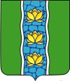 ДУМАКУВШИНОВСКОГО МУЦИПАЛЬНОГО ОКРУГАТВЕРСКОЙ ОБЛАСТИРЕШЕНИЕО назначении конкурса по отбору кандидатур на должность главы Кувшиновского муниципального округа Тверской областиРуководствуясь Федеральным законом от 06.10.2003 № 131-ФЗ «Об общих принципах организации местного самоуправления в Российской Федерации», Порядком проведения конкурса по отбору кандидатур на должность главы Кувшиновского муниципального округа Тверской области, утверждённым решением Думы Кувшиновского муниципального округа Тверской области от 20.09.2023 № 18, Дума Кувшиновского муниципального округа Тверской областиРЕШИЛА:1. 	Назначить конкурс по отбору кандидатур на должность главы Кувшиновского муниципального округа Тверской области (далее – Конкурс)                               на 21 декабря 2023 года в 11 час. 00 мин., по адресу: Тверская область,                         г. Кувшиново, ул. Советская, д. 33, место проведения Конкурса: актовый зал администрации Кувшиновского района Тверской области.  2. 	Определить срок приема документов на участие в Конкурсе с 30 ноября по 09 декабря 2023 года включительно по адресу:                        Тверская область, г. Кувшиново, ул. Советская, д. 33, здание администрации Кувшиновского района Тверской области, каб. 22. Приём документов осуществляется в рабочие дни: с 9 час. 00 мин. до 13 час 00 мин., в выходные дни: с 10 час. 00 мин. до 12 час. 00 мин., телефоны: 8(48257) 78-139,                     8(48257) 78-145.3. 	Утвердить текст информационного сообщения о назначении конкурса по отбору кандидатур на должность главы Кувшиновского муниципального округа Тверской области (прилагается). 4. 	Настоящее решение вступает в силу со дня его официального опубликования в газете «Знамя».Председатель Думы Кувшиновского района Тверской области				  В.Д. РяполовПриложение к решению Думы Кувшиновского муниципального округа Тверской области  от 24.11.2023 № 25Информационное сообщениео назначении конкурса по отбору кандидатурна должность главы Кувшиновского муниципального округа Тверской областиВ соответствии с Порядком проведения конкурса по отбору кандидатур на должность главы Кувшиновского муниципального округа Тверской области, утверждённым решением Думы Кувшиновского муниципального округа Тверской области от 20.09.2023 № 18, решением Думы Кувшиновского муниципального округа Тверской области от 02.10.2023 № 20 назначен конкурс по отбору кандидатур на должность главы Кувшиновского муниципального округа Тверской области (далее – Конкурс).Дата проведения Конкурса: 21 декабря 2023 года.Время проведения Конкурса: 11 час. 00 мин.  Место проведения Конкурса: актовый зал администрации Кувшиновского района Тверской области.Адрес места проведения Конкурса: Тверская область, г. Кувшиново,                          ул. Советская, д. 33, актовый зал администрации Кувшиновского района Тверской области.Документы для участия в Конкурсе принимаются: с 30 ноября 2023                   по 09 декабря 2023 года включительно по адресу: Адрес места проведения Конкурса: Тверская область, г. Кувшиново,                           ул. Советская, д. 33, каб. 22.Приём документов осуществляется в рабочие дни: с 9 час. 00 мин. до                         13 час 00 мин., в выходные дни: с 10 час. 00 мин. до 12 час. 00 мин., телефон: 8(48257)78-139, 8(48257) 78-145.Участвовать в Конкурсе может гражданин Российской Федерации, достигший возраста 21 года (на день проведения Конкурса). Иностранные граждане, постоянно проживающие на территории Кувшиновского муниципального округа Тверской области, которые на основании международных договоров Российской Федерации имеют право избирать и быть избранными в органы местного самоуправления, могут участвовать в Конкурсе.Кандидатом на должность главы Кувшиновского муниципального округа Тверской области может быть зарегистрирован гражданин, который на день проведения конкурса не имеет в соответствии с Федеральным законом от 12.06.2002 № 67-ФЗ «Об основных гарантиях избирательных прав и права на участие в референдуме граждан Российской Федерации» ограничений пассивного избирательного права для избрания выборным должностным лицом местного самоуправления.К требованиям, учитываемым в условиях Конкурса, которые являются предпочтительными для осуществления главой Кувшиновского муниципального округа Тверской области полномочий по решению вопросов местного значения, относятся:а) 	наличие высшего образования;б) 	знание Конституции Российской Федерации, федеральных конституционных законов, федеральных законов, указов Президента Российской Федерации, постановлений Правительства Российской Федерации, иных нормативных правовых актов Российской Федерации, Устава Тверской области, законов и иных нормативных правовых актов Тверской области, нормативных правовых актов Кувшиновского муниципального  округа Тверской области - в рамках компетенции, основ организации прохождения муниципальной службы, служебного распорядка, порядка работы со служебной информацией и документами, основ делопроизводства, правил деловой этики и требований к служебному поведению;в) 	навыки эффективного планирования рабочего времени, обеспечения выполнения возложенных задач и поручений, владения необходимой для работы компьютерной и другой оргтехникой, владения необходимым для работы программным обеспечением, повышения своей квалификации, эффективного сотрудничества с коллегами, сбора и систематизации информации, работы со служебными документами и документами, адаптации к новой ситуации и новым подходам в решении поставленных задач, квалифицированной работы с гражданами.В условиях конкурса по отбору кандидатур на должность главы Кувшиновского муниципального округа Тверской области также учитываются установленные статьей 3.2 закона Тверской области от 15.07.2015 № 76-ЗО        «Об отдельных вопросах, связанных с осуществлением полномочий лиц, замещающих муниципальные должности в Тверской области» требования, которые являются предпочтительными для осуществления главой Кувшиновского муниципального округа Тверской области отдельных государственных полномочий, переданных органам местного самоуправления.  Заявление об участии в Конкурсе подается кандидатами в Конкурсную комиссию в течение 10 дней со дня опубликования решения о назначении Конкурса.В заявлении указываются фамилия, имя, отчество, дата и место рождения, адрес места жительства, серия, номер и дата выдачи паспорта или иного документа, удостоверяющего личность гражданина в соответствии с законодательством Российской Федерации, наименование или код органа, выдавшего паспорт или документ, заменяющий паспорт гражданина, гражданство, сведения об образовании (при наличии) с указанием организации, осуществляющей образовательную деятельность, года ее окончания и реквизитов документа об образовании и о квалификации, основное место работы или службы, занимаемая должность (в случае отсутствия основного места работы или службы - род занятий).В заявлении также указываются сведения о счетах (вкладах), наличных денежных средствах и ценностях в иностранных банках, расположенных                         за пределами территории Российской Федерации, и (или) иностранных финансовых инструментах кандидата, а также сведения о таких счетах (вкладах), наличных денежных средствах и ценностях в иностранных банках, расположенных за пределами территории Российской Федерации, и (или) иностранных финансовых инструментах супруги (супруга) и несовершеннолетних детей кандидата.Если кандидат является депутатом и осуществляет свои полномочия                          на непостоянной основе, в заявлении должны быть указаны сведения об этом                      и наименование соответствующего представительного органа.Если у кандидата имеется судимость, в заявлении также указываются сведения о судимости кандидата.К заявлению прилагаются:а) 	копия паспорта или иного документа, удостоверяющего личность гражданина в соответствии с законодательством (с одновременным предъявлением оригинала);б) 	копия трудовой книжки, заверенная нотариально или кадровой службой по месту работы, за исключением случаев, если трудовая деятельность будет осуществляться впервые;в) 	копия документов об образовании с одновременным предъявлением оригинала (при наличии);г) 	копия справки о доходах, расходах, об имуществе и обязательствах имущественного характера кандидата, его супруги (супруга) и несовершеннолетних детей, по форме, установленной Указом Президента Российской Федерации от 23.06.2014 № 460 «Об утверждении формы справки о доходах, расходах, об имуществе и обязательствах имущественного характера и внесении изменений в некоторые акты Президента Российской Федерации», заполненной с использованием специального программного обеспечения «Справки БК», с подтверждением направления оригинала указанной справки Губернатору Тверской области;д) 	информация о наличии (отсутствии) обстоятельств, предусмотренных статьей 4 Федерального закона от 12.06.2002 № 67-ФЗ «Об основных гарантиях избирательных прав и права на участие в референдуме граждан Российской Федерации», в том числе о наличии (отсутствии) гражданства иного                           (кроме Российской Федерации) государства (образец формы представляется конкурсной комиссией);е) 	две фотографии форматом 4 x 6 см;ж) 	письменное согласие на обработку персональных данных (образец формы представляется конкурсной комиссией).Заявление и иные документы кандидат обязан представить лично.Конкурсная комиссия обязана выдать письменное подтверждение получения заявления кандидата и других документов. Указанное письменное подтверждение выдается незамедлительно после получения документов.Дополнительную информацию о проведении Конкурса можно получить                  по адресу: Тверская область, г. Кувшиново, ул. Советская, д. 33,                                        здание администрации Кувшиновского района Тверской области, каб. 22,                                   тел. 8 (48257) 78-139.24.11.2023 г.№25г. Кувшиново